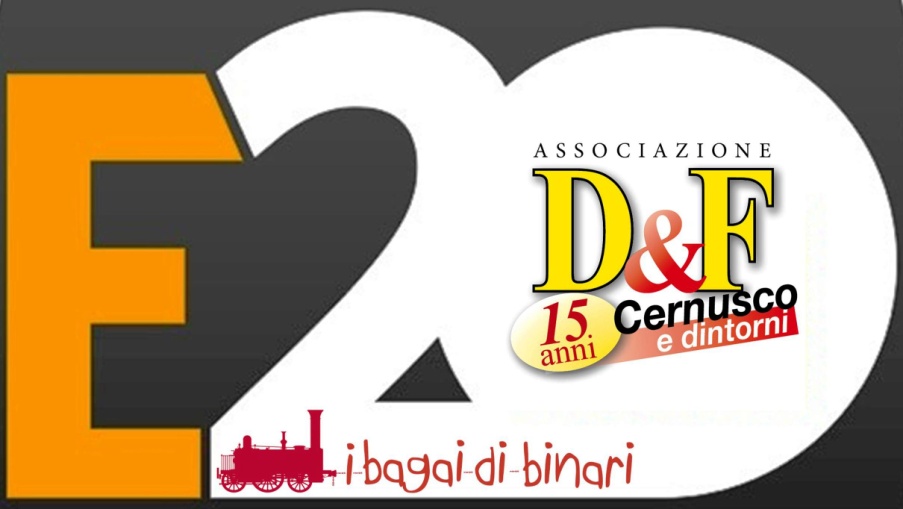 LA MAGIA DELL’ALBERO Modulo d’iscrizioneIL/LA SOTTOSCRITTO/A ________________________________________ NATO/A  A _____________________ IL _____________________________ RESIDENTE  A _______________________________ (LC) IN VIA ________________________________________________________ CELL*______________________     MAIL *___________________________ CHIEDE L’ISCRIZIONE  A “LA MAGIA DELL’ALBERO”  2020Con la firma del presente modulo dichiara di accettare il responso della commissione e acconsente al trattamento dei dati personali compresi quelli sensibili ai sensi del TU 196/2003 nonché ai sensi del GDPR _____________________        				___________________ (luogo e data)      								(firma)              *importante segnalare numero di tel. e/o mail per eventuali informazioni REGOLAMENTONon importa cosa trovi sotto l’albero,  ma chi trovi intorno.
La Commissione E20 organizza la prima edizione di La magia dell’albero. L’iniziativa è aperta a tutti i residenti nei Comuni di Cernusco, Lomagna, Osnago, Merate e Montevecchia.L’iscrizione è gratuita e avviene tramite l’invio del modulo d’iscrizione debitamente compilato.Le iscrizioni sono aperte dal 10 dicembre 2020 al 2 gennaio 2021.Insieme al modulo d’iscrizione bisogna inviare via mail a ibagaidibinari@libero.it cinque foto da diverse prospettive del proprio albero natalizio.In una delle foto chiediamo gentilmente che venga raffigurato l’albero vicino al partecipante del concorso. L’albero potrà essere vero, sintetico o costruito dal partecipante e addobbato con qualsiasi materiale, potrà essere collocato sia all’interno che all’esterno dell’abitazione. Gli organizzatori, una volta ricevute l’iscrizione e le foto, potranno verificare di persona l’autenticità delle stesse.Le foto saranno pubblicate sui portali web delle due associazioni organizzatrici.Il comitato organizzativo si riunirà per valutare e decretare l’albero più bello. Nel giudicare verranno utilizzati i seguenti parametri: estetica, luminosità, originalità, raffinatezza e creatività. I tre vincitori si assicureranno un premio. Cernusco L.ne, 8 dicembre 2020